О создании штаба оповещения и пункта сбора в муниципальном образования  Лабазинский сельсоветВ целях выполнения Федеральных законов Российской Федерации от 31.05.1996 № 61-ФЗ «Об обороне», от 26.02.1997 № 31-ФЗ О мобилизационной подготовке и мобилизации в Российской Федерации», от 28.03.1998 № 53-ФЗ «О воинской обязанности и военной службе», постановления суженного заседания Муниципального учреждения Администрации Курманаевского района  от 02.02.2016 года № 3-пс «Об обеспечении проведения мобилизации людских и транспортных ресурсов»:        1. Для оповещения и сбора граждан, пребывающих в запасе создать на базе администрации штаб оповещения и пункт сбора с выделением места для развертывания и поддержанием его в рабочем состоянии:      - начальник ШО и ПС – Гражданкин В.А., глава МО;      - резерв – Савина Н.Н., специалист 1 категории администрации;      - заместитель ШО и ПС – Чернышева Н.В., специалист по соц. работе;      - резерв – Бустина Л.В.,  специалист 1 категории администрации;      - технический работник – Гражданкина Г.П., военно-учётный работник;      - резерв – Демидова Е.В., делопроизводитель администрации;      - посыльные:  Шарапов В.Е. (по согласованию)      - резерв – Поздняков Н.Н. (по согласованию)      - посыльный -  Долженков М.М. (по согласованию)      - резерв – Зеленин В.В. (по согласованию)      - сопровождающий - Овтина Ю.А.      - резерв – Некрасова М.В.          2.Военно-учётному работнику Гражданкиной Г.П. оформить документацию штаба оповещения и пункта сбора муниципального образования Лабазинский сельсовет по образцам отдела ВК Оренбургской области по Курманаевскому району и поддерживать её в рабочем состоянии.я, д. 22, кв. ову В.Н. с адреса: с.         3. Контроль за  выполнением данного постановления оставляю за собой.        4. Постановление вступает в силу со дня подписания.Глава муниципального образования                                             В.А. ГражданкинРазослано: в дело, прокурору, отделу ВКО по Курманаевскому району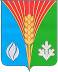 